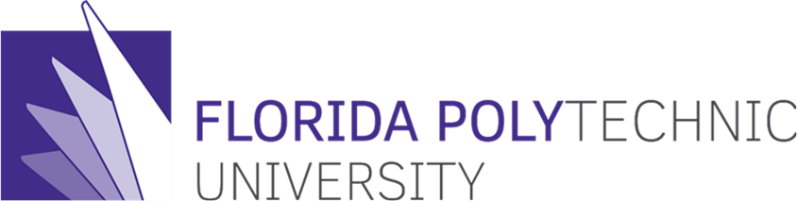 Board of TrusteesAudit & Compliance Committee MeetingTuesday, May 22, 20183:15 PM-4:15 PM(or upon conclusion of previous Committee meeting)Joker Marchant Stadium2301 Lakeland Hills Blvd.Lakeland, FL 33805
													AGENDAThe full two-day agenda with supporting documentation is available by clicking here.Cliff Otto, ChairDon Wilson, Vice-ChairMark Bostick         Dr. Richard Hallion          Gary Wendt                                        Dr. Louis SacoI.Call to OrderCliff Otto, ChairII.Roll CallKris WhartonIII.Public CommentCliff Otto, ChairIV.Approval of the February 28, 2018 Minutes*Action Required*Cliff Otto, ChairV.2016-18 Audit and Compliance Committee Work Plan ReviewCliff Otto, ChairVI. Audit & Compliance UpdateDavid BlantonVII.University Financial Audit – FYE 6/30/17*Action Required*David BlantonVIII.Foundation Financial Audit – FYE 6/30/17*Action Required*David BlantonIX.University Compliance & Ethics Program Plan*Action Required*David BlantonX. Enterprise Risk Management (ERM) WorkshopDavid BlantonXI.Closing Remarks and AdjournmentCliff Otto, Chair